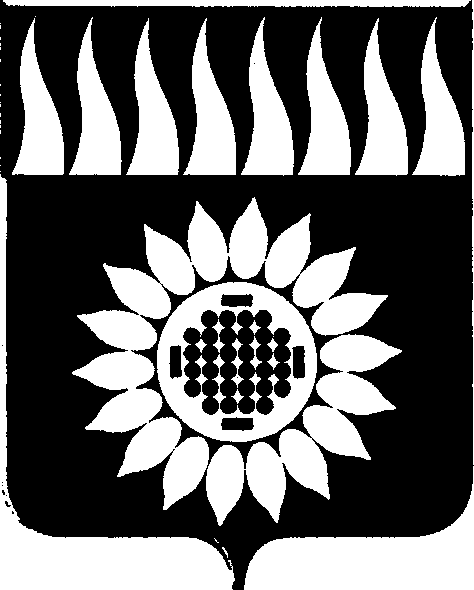 ГОРОДСКОЙ ОКРУГ ЗАРЕЧНЫЙД У М Ашестой  созыв_____________________________________________________________________________________________________ВОСЬМИДЕСЯТОЕ ОЧЕРЕДНОЕ ЗАСЕДАНИЕР Е Ш Е Н И Е04.03.2021 № 16-Р О присвоении наименования элементу планировочной структуры В соответствии с частью 27 статьи 16 Федерального закона от 06 октября 2003 года № 131-ФЗ «Об общих принципах организации местного самоуправления в Российской Федерации», постановлением Правительства Российской Федерации от 22.05.2015 № 492 «О составе сведений об адресах, размещаемых в государственном адресном реестре, порядке межведомственного информационного взаимодействия при ведении государственного адресного реестра, о внесении изменений и признании утратившими силу некоторых актов Правительства Российской Федерации», руководствуясь Правилами присвоения, изменения и аннулирования адресов, утвержденными постановлением Правительства Российской Федерации от 19.11.2014 № 1221, на основании ст. 25 Устава городского округа Заречный Дума решила:Присвоить элементу планировочной структуры, расположенному в городе Заречном городского округа Заречный, наименование – Набережная Героя Советского Союза Григорьева.Местоположением элемента планировочной структуры считать территорию, занимаемую земельными участками с кадастровыми номерами: 66:42:0102001:3890, 66:42:0102001:3886, 66:42:0102001:800 (схема прилагается).Администрации городского округа Заречный организовать работу по внесению настоящего Решения в государственный адресный реестр в течение трех рабочих дней со дня опубликования.Опубликовать настоящее Решение в установленном порядке, разместить на официальном сайте городского округа Заречный и в средствах массовой информации.Председатель Думы городского округа                                         				А.А. КузнецовГлава городского округа                                            					А.В. ЗахарцевПриложение к Решению ДумыОт 04.03.2021 № 16-РСхема элемента планировочной структуры, расположенного в городе Заречном городского округа Заречный «Набережная Героя Советского Союза Григорьева»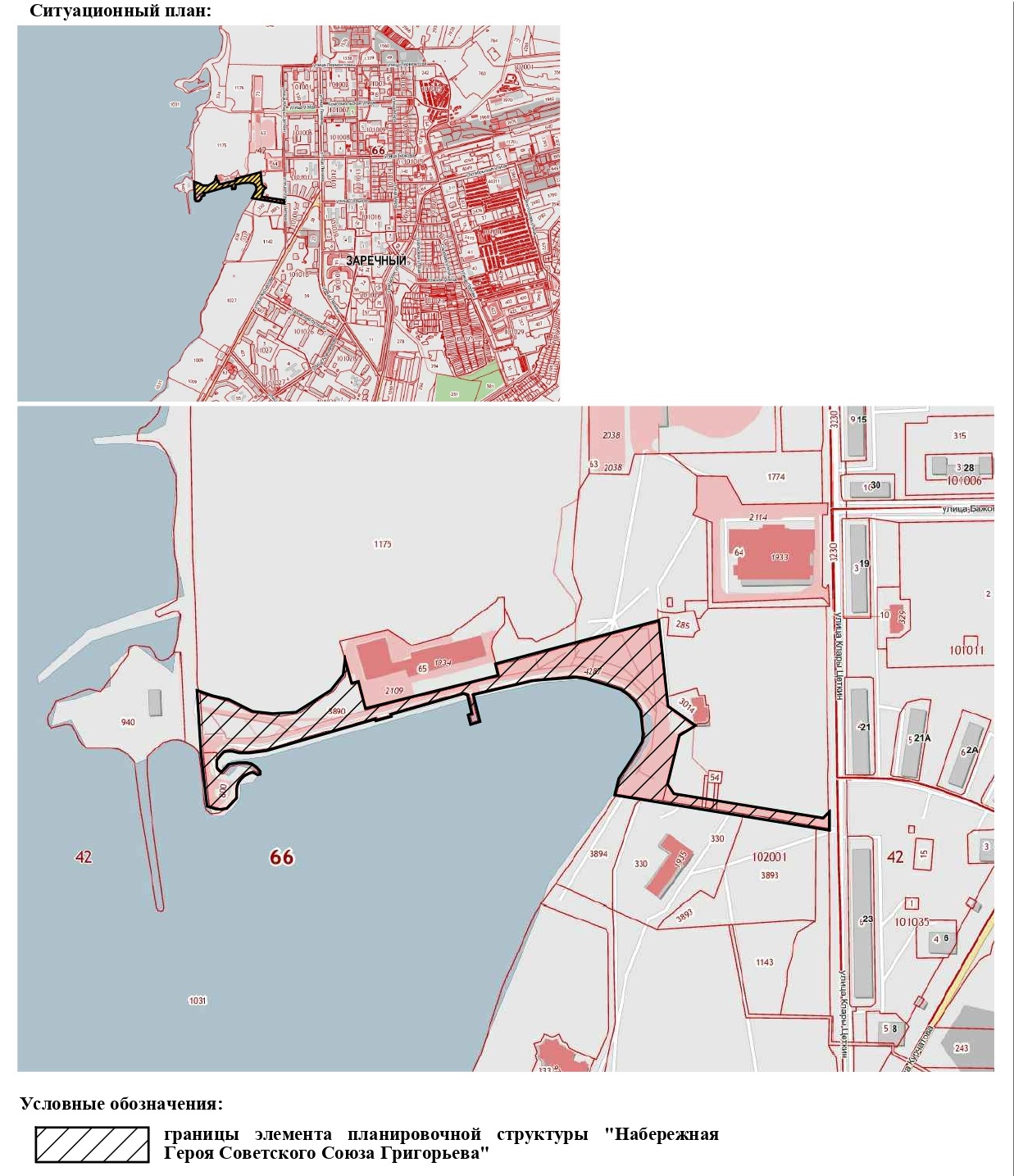 